Çevre ve Şehircilik Bakanlığından:TOPRAK KİRLİLİĞİNİN KONTROLÜ VE NOKTASAL KAYNAKLI KİRLENMİŞ SAHALARA DAİR YÖNETMELİKTE DEĞİŞİKLİK YAPILMASI HAKKINDA YÖNETMELİK 	MADDE 1 – 08/06/2010 tarihli ve 27605 sayılı Resmî Gazete’de yayımlanarak yürürlüğe giren Toprak Kirliliğinin Kontrolü ve Noktasal Kaynaklı Kirlenmiş Sahalara Dair Yönetmeliğin 4 üncü maddesi (hh) bendi aşağıdaki şekilde değiştirilmiştir. 	“hh) Tehlikeli madde: 11/12/2013 tarihli ve 28848 mükerrer sayılı Resmî Gazete’de yayımlanan Maddelerin ve Karışımların Sınıflandırılması, Etiketlenmesi ve Ambalajlanması Hakkında Yönetmelik Ek-1’inde yer alan sınıflandırmaya göre zararlı olarak sınıflandırılan ve 31/12/2004 tarihli ve 25687 sayılı Resmî Gazete’de yayımlanan Su Kirliliği Kontrolü Yönetmeliği 3 üncü maddesinde yer alan tehlikeli maddeler tanımına giren tüm maddeleri,”	MADDE 2 – 08/06/2010 tarihli ve 27605 sayılı Resmî Gazete’de yayımlanarak yürürlüğe giren Toprak Kirliliğinin Kontrolü ve Noktasal Kaynaklı Kirlenmiş Sahalara Dair Yönetmeliğin 8 inci maddesi aşağıdaki şekilde değiştirilmiştir. 	“(4) İl müdürlüğü, onaylanan Faaliyet Ön Bilgi Formunu Kirlenmiş Sahalar Bilgi Sistemi üzerinden Bakanlığa bildirmekle yükümlüdür”	MADDE 3 – 08/06/2010 tarihli ve 27605 sayılı Resmî Gazete’de yayımlanarak yürürlüğe giren Toprak Kirliliğinin Kontrolü ve Noktasal Kaynaklı Kirlenmiş Sahalara Dair Yönetmeliğin 9 uncu maddesi aşağıdaki şekilde değiştirilmiştir.	“(5) İl müdürlüğü, onaylanan Faaliyet Ön Bilgi Formunu Kirlenmiş Sahalar Bilgi Sistemi üzerinden Bakanlığa bildirmekle yükümlüdür”	MADDE 4 – 08/06/2010 tarihli ve 27605 sayılı Resmî Gazete’de yayımlanarak yürürlüğe giren Toprak Kirliliğinin Kontrolü ve Noktasal Kaynaklı Kirlenmiş Sahalara Dair Yönetmeliğin 10 uncu maddesi aşağıdaki şekilde değiştirilmiştir.	“(1) Potansiyel kirlenmiş sahalarda,	a) Faaliyet Ön Bilgi Formları, Ek-4’de yer alan Faaliyet Ön Bilgi Formu Değerlendirme Kriterlerine göre il müdürlüğü tarafından değerlendirilir. Değerlendirme kriterlerinden en az üçünün geçerli olması halinde ilgili saha, şüpheli saha listesine dâhil edilir.”	MADDE 5 – 08/06/2010 tarihli ve 27605 sayılı Resmî Gazete’de yayımlanarak yürürlüğe giren Toprak Kirliliğinin Kontrolü ve Noktasal Kaynaklı Kirlenmiş Sahalara Dair Yönetmeliğin 16 ıncı maddesi aşağıdaki şekilde değiştirilmiştir.	(1) Denetim sonucunda şüpheli sahada söz konusu kirletici maddelerin ne olduğunun bilinmemesi veya Atık Yönetimi Yönetmeliğinin Ek-IV Atık Listesinde (M) ile işaretlenmiş atık bulunduğunun tespit edilmesi durumunda; 	a) Kirletici maddelerden ya da atıktan direkt olarak örnek alınabiliyorsa, kirletici maddenin veya atığın 11/12/2013 tarihli ve 28848 sayılı Resmî Gazete’de yayımlanan Maddelerin ve Karışımların Sınıflandırılması, Etiketlenmesi ve Ambalajlanması Hakkında Yönetmelik ve 02/04/2015 tarihli ve 29314 sayılı Resmî Gazete’de yayımlanan Atık Yönetimi Yönetmeliğine göre karakterizasyonu yapılarak tehlikeli madde veya atık olup olmadığı tespit edilir.	MADDE 6 – 08/06/2010 tarihli ve 27605 sayılı Resmî Gazete’de yayımlanarak yürürlüğe giren Toprak Kirliliğinin Kontrolü ve Noktasal Kaynaklı Kirlenmiş Sahalara Dair Yönetmeliğin 40 ıncı maddesi Geçiş Hükümleri, Geçici 2 inci maddesi aşağıdaki şekilde eklenmiştir.	“(1) Kirlenmiş sahalar bilgi sisteminde kayıt altına alınan ve şüpheli saha olarak sınıflandırılan sahalar Yönetmeliğin yürürlüğe girdiği tarihten itibaren Bakanlıkça değerlendirilir. Değerlendirme sonrasında şüpheli bulunan sahalarda il müdürlüğü tarafından yerinde denetim yapılır.” 	(2) Bu Yönetmeliğin yürürlüğe girdiği tarihten önce 8 inci madde ve 9 uncu madde kapsamında faaliyet sahiplerince doldurulan faaliyet ön bilgi formlarında belirtilen, ikinci ve üçüncü aşama değerlendirme kapsamında değerlendirilen sahalara yönelik süreçler devam ettirilir.”	MADDE 7 – Aynı Yönetmeliğin Ek-2’sinde yer alan Tablo-2 aşağıdaki şekilde değiştirilmiştir.EK-2Tablo 2. Potansiyel Toprak Kirletici Faaliyetler ve Faaliyete Özel Kirlilik*TVOCs: Sadece gaz örneklerinde, ölçüm söz konusu olması halinde saha tipi cihazlarla ölçülerek belirlenecektir.”Not: Yukarıdaki tabloda yer alan sektörler dışındaki faaliyetlerin, faaliyet önbilgi formu doldurma yükümlülüğü bulunmamakla birlikte bu Yönetmeliğin diğer hükümlerine tabidir.MADDE 8 – Aynı Yönetmeliğin Ek-3’ünde yer alan Faaliyet Ön Bilgi Formu aşağıdaki şekilde değiştirilmiştir.Ek-3: Faaliyet Ön Bilgi Formu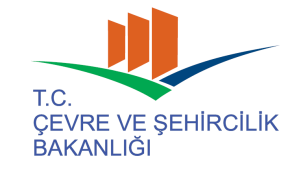 1 AY = Yeraltı suyu akışı yönünde, TY = Yeraltı suyu akışının tersi yöndeMADDE 9 – Aynı Yönetmeliğin Ek-4’ünde yer alan Faaliyet Ön Bilgi Formu aşağıdaki şekilde değiştirilmiştir.Ek-4: Faaliyet Ön Bilgi Formu Değerlendirme KriterleriBu Yönetmelik kapsamında, potansiyel toprak kirletici faaliyetlerde (Ek 2) bulunan endüstriyel tesisler tarafından doldurulan faaliyet ön bilgi formları aşağıda listelenen kriterlere göre değerlendirilerek, toprak kirliliği şüphesi doğuracak bir durum olup olmadığı tespit edilir. Faaliyet sahasının şüpheli saha olarak tanımlanabilmesi için, faaliyet ön bilgi formunda yer alan kriterlerden en az üçünün geçerli olması yeterlidir. Bu durumdaki faaliyet sahalarında Çevre ve Şehircilik İl Müdürlüğü görevlilerince yerinde denetim yapılarak kirlilik şüphesinin gerçekçi olup olmadığı kontrol edilir. Denetim ile ilgili hususlar bu Yönetmelikte belirtilmiştir.Bu Yönetmelik gereğince, faaliyet ön bilgi formlarının ilgili tesis görevlileri tarafından periyodik olarak güncellenmesi gerekmektedir. Şüpheli kirlilik değerlendirmesi her güncelleme sonrasında tekrar edilir. Değerlendirme Kriterleri:Faaliyet sahasında tehlikeli kimyasalların bulunması ve herhangi bir tehlikeli kimyasal için depolama şekline bağlı olarak:Depolama için:Zemin izolasyonunun bulunmaması, veyaDrenaj sistemi olmayan açık alanın kullanılması.Yüzey tankları için:Sızıntı kontrolü bulunmaması, veyaBorularda sızıntı kontrolü bulunmaması, veyaZemin izolasyonunun bulunmaması.Yeraltı tankları için:Tek cidarlı olması, veyaTank yaşının 10 yıl ve üzeri olması, veyaSızıntı kontrolünün bulunmaması, veyaBorularda sızıntı kontrolü bulunmaması, veyaKorozyon koruması veya katodik korumanın bulunmaması.Faaliyet sahasında endüstriyel kaza meydana gelmesi.Faaliyet sahasında tehlikeli atıkların geçici olarak depolanması ve:Depolanan atıklardan herhangi birinin “Atık Yönetimi Genel Esaslarına İlişkin Yönetmelik” EK IV Atık Listesinde (A) ile işaretlenmiş atık olması ve, Tehlikeli atık geçici depolama alanında geçirimsiz tabaka bulunmaması, veyaTehlikeli atık geçici depolama alanı çevresinde drenaj sistemi bulunmaması.Faaliyet sırasında oluşan endüstriyel atıksu için arıtma tesisinin bulunması ve:Arıtma çamurunun faaliyet sahasında geçici olarak depolanması, veyaArıtılmış atıksuyun araziye deşarj edilmesi.NACE Kodu (Rev 2) Endüstriyel Faaliyet Faaliyete Özel Kirletici Gösterge Parametreleri0610Ham petrol çıkarımıTOX, TPH, BTEX, TVOCs*, As, Ba, Cd, Co, Cr, Cu, Ni, Pb, V, Zn0729Diğer demir dışı metal cevherleri madenciliğiTOX, TPH, As, Ba, Cd, Co, Cr, Cu, Hg, Ni, Pb, V, Zn0910Petrol ve doğal gaz çıkarımını destekleyici faaliyetlerTOX, TPH, BTEX, TVOCs*, As, Ba, Cd, Co, Cr, Cu, Ni, Pb, V, Zn1041Sıvı ve katı yağ imalatıTOX, TPH, Cu, Yağ-Gres1330Tekstil ürünlerinin bitirilmesiTOX, TPH, Cd, Cr, Cu, Hg, Sn, Ti, Zn1511Derinin tabaklanması ve işlenmesi; kürkün işlenmesi ve boyanmasıTOX, TPH, Cd, Cr, Pb, Yağ-Gres1920Rafine edilmiş petrol ürünleri imalatıTOX, TPH, As, Cd, Co, Cr, Cu, Hg, Ni, Pb, Sb, V, Zn2012Boya maddeleri ve pigment imalatıTOX, TPH, As, Cd, Cr, Cu, Hg, Ni, Pb, Sb, Se, V, Zn2013Diğer inorganik temel kimyasal maddelerin imalatıTOX, TPH, As, Cd, Cr, Cu, Hg, Ni, Pb, Sb, Se, V, Zn,Co,Se2014Diğer organik temel kimyasalların imalatıTOX, TPH, As, Cd, Cr, Cu, Hg, Ni, Pb, Sb, Se, V, Zn2015Kimyasal gübre ve azot bileşiklerinin imalatıTOX, TPH, As, Cd, Cr, Cu, Hg, Ni, Pb, Sb, Se, V, Zn2020Haşere ilaçları ve diğer zirai-kimyasal ürünlerin imalatıTOX, TPH, As, Cd, Cr, Cu, Hg, Ni, Pb, Sb, Zn - TOX, TPH, As, Cd, Cr, Cu, Hg, Mo, Ni, Pb, Sb, Se, Sn, V, Zn2030Boya, vernik ve benzeri kaplayıcı maddeler ile matbaa mürekkebi ve macun imalatıTOX, TPH, Ba, Cd, Cr, Cu, Ni, Pb, Ti, Zn2041Sabun ve deterjan ile temizlik ve parlatıcı maddeler imalatıTOX, TPH, As, Ba, Cr, Cu, Hg, Ni, Pb, Zn2053Uçucu yağların imalatıTOX, TPH, As, Cd, Cr, Cu, Hg, Mo, Ni, Pb, Sb, Se, Sn, V, Zn2059Başka yerde sınıflandırılmamış diğer kimyasal ürünlerin imalatıTOX, TPH, As, Cd, Cr, Cu, Hg, Mo, Ni, Pb, Sb, Se, Sn, V, Zn2351Çimento imalatıTOX, TPH, As, Be, Cd, Cr, Co, Cu, Hg, Ni, Pb, Sb, V, Zn2365Lif ve çimento karışımlı ürünlerin imalatıTOX, TPH, As, Be, Cd, Cr, Co, Cu, Hg, Ni, Pb, Sb, V, Zn2410Ana demir ve çelik ürünleri ile ferro alaşımların imalatıTOX, TPH, Ag, As, Ba, Cd, Co, Cr, Cu, Hg, Ni, Pb, U, V, Zn2441Değerli metal üretimiTOX, TPH, Ag, As, Ba, Cd, Co, Cr, Cu, Hg, Ni, Pb, U, V, Zn2445Demir dışı diğer metallerin üretimiTOX, TPH, Ag, As, Ba, Cd, Co, Cr, Cu, Hg, Ni, Pb, U, V, Zn2451Demir dökümTOX, TPH, Ag, As, Ba, Cd, Co, Cr, Cu, Hg, Ni, Pb, U, V, Zn2452Çelik dökümüTOX, TPH, Ag, As, Ba, Cd, Co, Cr, Cu, Hg, Ni, Pb, U, V, Zn2454Diğer demir dışı metallerin dökümüTOX, TPH, Ag, As, Ba, Cd, Co, Cr, Cu, Hg, Ni, Pb, U, V, Zn2561Metallerin işlenmesi ve kaplanmasıTOX, TPH, As, Cd, Cr, Cu, Hg, Ni, Pb, Zn2711Elektrik motorlarının, jeneratörlerin ve transformatörlerin imalatıTOX, TPH, Ag, Be, Cd, Cu, Hg, Ni, Pb, Se, Zn2720Akümülatör ve pil imalatıTOX, TPH, Ag, Be, Cd, Cu, Hg, Ni, Pb, Se, Zn2830Tarım ve ormancılık makinelerinin imalatıTOX, TPH, As, Cd, Cr, Cu, Hg, Ni, Pb, Zn 2892Maden, taş ocağı ve inşaat makineleri imalatıTOX, TPH, As, Cd, Cr, Cu, Hg, Ni, Pb, Zn2910Motorlu kara taşıtlarının imalatıTPH, Cd, Cr, Cu, Hg, Ni, Pb, Zn2920Motorlu kara taşıtları karoseri (kaporta) imalatı; treyler (römork) ve yarı treyler (yarı römork) imalatıTPH, Cd, Cr, Cu, Hg, Ni, Pb, Zn2932Motorlu kara taşıtları için diğer parça ve aksesuarların imalatıTOX, TPH, As, Cr, Cu, Hg, Ni, Pb, Zn, Cd3011Gemilerin ve yüzen yapıların inşasıTOX, TPH, As, Cd, Cr, Cu, Hg, Ni, Pb, Sn, Zn 3091Motosiklet imalatıTOX, TPH, As, Cd, Cr, Cu, Hg, Ni, Pb, Sn, Zn 3315Gemilerin ve teknelerin bakım ve onarımıTOX, TPH, As, Cd, Cr, Cu, Hg, Ni, Pb, Sn, Zn 3316Hava ve uzay araçlarının bakım ve onarımıTOX, TPH, As, Cd, Cr, Cu, Hg, Ni, Pb, Sn, Zn 3511Elektrik enerjisi üretimiTOX, TPH, As, B, Ba, Cd, Cr, Cu, Hg, Mo, Pb, Sb, Se, Zn3512Elektrik enerjisinin iletimiTOX, TPH, As, B, Ba, Cd, Cr, Cu, Hg, Mo, Pb, Sb, Se, Zn3513Elektrik enerjisinin dağıtımıTOX, TPH, As, B, Ba, Cd, Cr, Cu, Hg, Mo, Pb, Sb, Se, Zn3812Tehlikeli atıkların toplanmasıTOX, TPH, Ag, As, B, Cd, Cr, Cu, Hg, Ni, Pb, Sb, Se, Sn, Zn, Co3822Tehlikeli atıkların ıslahı ve bertaraf edilmesiTOX, TPH, Ag, As, B, Cd, Cr, Cu, Hg, Ni, Pb, Sb, Se, Sn, Zn, Co, V3831Hurdaların parçalara ayrılmasıAg, Cd, Cr, Cu, Hg, Ni, Pb, Zn 3832Tasnif edilmiş materyallerin geri kazanımı Ag, Cd, Cr, Cu, Hg, Ni, Pb, Zn 3900İyileştirme faaliyetleri ve diğer atık yönetimi hizmetleriTOX, TPH, Ag, As, B, Cd, Cr, Cu, Hg, Ni, Pb, Sb, Se, Sn, Zn4671Katı, sıvı ve gazlı yakıtlar ile bunlarla ilgili ürünlerin toptan ticaretiTOX, TPH, BTEX, TVOCs*, As, Cd, Co, Cr, Cu, Hg, Ni, Pb, Sb, V, Zn4675Kimyasal ürünlerin toptan ticaretiTOX, TPH4677Atık ve hurda toptan ticaretiTPH4730Belirli bir mala tahsis edilmiş mağazalarda otomotiv yakıtının perakende ticaretiTOX, TPH, BTEX, TVOCs*, Ba, Cu, Cd, Pb, Ni, Zn4950Boru hattı taşımacılığıTPH, BTEX, TVOCs*5110Hava yolu ile yolcu taşımacılığıTOX, TPH, As, Cd, Hg, Pb5210Depolama ve Ambarlama (Tehlikeli madde depolayan tesisler)TOX, TPH, BTEX, TVOCs*, As, Cd, Co, Cr, Cu, Hg, Ni, Pb, Sb, V, ZnBu form, toprak kirliliği potansiyeli bulunan endüstriyel faaliyetler ile ilgili genel bilgilerin toplanması amacıyla hazırlanmıştır. Form, ilgili endüstriyel faaliyet görevlileri tarafından doldurulur. Formu doldurmadan önce lütfen formun sonundaki açıklamaları okuyunuz. Form alanlarını açıklamalarda anlatıldığı şekilde ve mümkün olduğunca eksiksiz olarak doldurunuz.FAALİYET ÖN BİLGİ FORMU İlk Düzenleme                                        Yenileme                                            1. GÖREVLİ KİŞİ İLE İLGİLİ BİLGİLER1. GÖREVLİ KİŞİ İLE İLGİLİ BİLGİLER1. GÖREVLİ KİŞİ İLE İLGİLİ BİLGİLER1. GÖREVLİ KİŞİ İLE İLGİLİ BİLGİLERAd-soyad:Ünvan:T.C. Kimlik No:Telefon:(          )                                                Faks:(          )                                                 E-posta:2. FAALİYET İLE İLGİLİ BİLGİLER2. FAALİYET İLE İLGİLİ BİLGİLER2. FAALİYET İLE İLGİLİ BİLGİLER2. FAALİYET İLE İLGİLİ BİLGİLER2. FAALİYET İLE İLGİLİ BİLGİLERTesis adı:İl:İlçe:Mevkii:Adres: Parsel No:Posta kodu:Enlem:Boylam:Telefon:(          )                                                Faks:(          )                                                 (          )                                                 Vergi No:İnternet adresi:Faaliyet alanı (m2):NACE Kodu:3. FAALİYET SAHASI GEÇMİŞİ İLE İLGİLİ BİLGİLER3. FAALİYET SAHASI GEÇMİŞİ İLE İLGİLİ BİLGİLER3. FAALİYET SAHASI GEÇMİŞİ İLE İLGİLİ BİLGİLERFaaliyet sahasının geçmiş kullanım şekilleri:Faaliyet sahasının geçmiş kullanım şekilleri:Faaliyet sahasının geçmiş kullanım şekilleri:Başlangıç yılı:Bitiş yılı:Kullanım şekli:4. TEHLİKELİ KİMYASALLAR İLE İLGİLİ BİLGİLER4. TEHLİKELİ KİMYASALLAR İLE İLGİLİ BİLGİLER4. TEHLİKELİ KİMYASALLAR İLE İLGİLİ BİLGİLER4. TEHLİKELİ KİMYASALLAR İLE İLGİLİ BİLGİLER4. TEHLİKELİ KİMYASALLAR İLE İLGİLİ BİLGİLER4. TEHLİKELİ KİMYASALLAR İLE İLGİLİ BİLGİLER4. TEHLİKELİ KİMYASALLAR İLE İLGİLİ BİLGİLER4. TEHLİKELİ KİMYASALLAR İLE İLGİLİ BİLGİLER4. TEHLİKELİ KİMYASALLAR İLE İLGİLİ BİLGİLER4. TEHLİKELİ KİMYASALLAR İLE İLGİLİ BİLGİLER4. TEHLİKELİ KİMYASALLAR İLE İLGİLİ BİLGİLER4. TEHLİKELİ KİMYASALLAR İLE İLGİLİ BİLGİLER4. TEHLİKELİ KİMYASALLAR İLE İLGİLİ BİLGİLER4. TEHLİKELİ KİMYASALLAR İLE İLGİLİ BİLGİLER4. TEHLİKELİ KİMYASALLAR İLE İLGİLİ BİLGİLER4. TEHLİKELİ KİMYASALLAR İLE İLGİLİ BİLGİLER4. TEHLİKELİ KİMYASALLAR İLE İLGİLİ BİLGİLERFaaliyet sahasında, tehlikeli madde bulunuyor mu?Faaliyet sahasında, tehlikeli madde bulunuyor mu?Faaliyet sahasında, tehlikeli madde bulunuyor mu?Faaliyet sahasında, tehlikeli madde bulunuyor mu?Faaliyet sahasında, tehlikeli madde bulunuyor mu?Faaliyet sahasında, tehlikeli madde bulunuyor mu?Faaliyet sahasında, tehlikeli madde bulunuyor mu?Faaliyet sahasında, tehlikeli madde bulunuyor mu? Evet Evet Evet Evet Hayır (Bölüm 6’ya geçiniz.) Hayır (Bölüm 6’ya geçiniz.) Hayır (Bölüm 6’ya geçiniz.) Hayır (Bölüm 6’ya geçiniz.) Hayır (Bölüm 6’ya geçiniz.)*1 ton/yıl’ın üzerinde kullanımı olan kimyasal bilgileri girilmelidir.*1 ton/yıl’ın üzerinde kullanımı olan kimyasal bilgileri girilmelidir.*1 ton/yıl’ın üzerinde kullanımı olan kimyasal bilgileri girilmelidir.*1 ton/yıl’ın üzerinde kullanımı olan kimyasal bilgileri girilmelidir.*1 ton/yıl’ın üzerinde kullanımı olan kimyasal bilgileri girilmelidir.*1 ton/yıl’ın üzerinde kullanımı olan kimyasal bilgileri girilmelidir.*1 ton/yıl’ın üzerinde kullanımı olan kimyasal bilgileri girilmelidir.*1 ton/yıl’ın üzerinde kullanımı olan kimyasal bilgileri girilmelidir.*1 ton/yıl’ın üzerinde kullanımı olan kimyasal bilgileri girilmelidir.*1 ton/yıl’ın üzerinde kullanımı olan kimyasal bilgileri girilmelidir.*1 ton/yıl’ın üzerinde kullanımı olan kimyasal bilgileri girilmelidir.*1 ton/yıl’ın üzerinde kullanımı olan kimyasal bilgileri girilmelidir.*1 ton/yıl’ın üzerinde kullanımı olan kimyasal bilgileri girilmelidir.*1 ton/yıl’ın üzerinde kullanımı olan kimyasal bilgileri girilmelidir.*1 ton/yıl’ın üzerinde kullanımı olan kimyasal bilgileri girilmelidir.*1 ton/yıl’ın üzerinde kullanımı olan kimyasal bilgileri girilmelidir.*1 ton/yıl’ın üzerinde kullanımı olan kimyasal bilgileri girilmelidir.5. DEPOLANAN TEHLİKELİ KİMYASALLAR İLE İLGİLİ BİLGİLER5. DEPOLANAN TEHLİKELİ KİMYASALLAR İLE İLGİLİ BİLGİLER5. DEPOLANAN TEHLİKELİ KİMYASALLAR İLE İLGİLİ BİLGİLER5. DEPOLANAN TEHLİKELİ KİMYASALLAR İLE İLGİLİ BİLGİLER5. DEPOLANAN TEHLİKELİ KİMYASALLAR İLE İLGİLİ BİLGİLER5. DEPOLANAN TEHLİKELİ KİMYASALLAR İLE İLGİLİ BİLGİLER5. DEPOLANAN TEHLİKELİ KİMYASALLAR İLE İLGİLİ BİLGİLER5. DEPOLANAN TEHLİKELİ KİMYASALLAR İLE İLGİLİ BİLGİLER5. DEPOLANAN TEHLİKELİ KİMYASALLAR İLE İLGİLİ BİLGİLER5. DEPOLANAN TEHLİKELİ KİMYASALLAR İLE İLGİLİ BİLGİLER5. DEPOLANAN TEHLİKELİ KİMYASALLAR İLE İLGİLİ BİLGİLER5. DEPOLANAN TEHLİKELİ KİMYASALLAR İLE İLGİLİ BİLGİLER5. DEPOLANAN TEHLİKELİ KİMYASALLAR İLE İLGİLİ BİLGİLER5. DEPOLANAN TEHLİKELİ KİMYASALLAR İLE İLGİLİ BİLGİLER5. DEPOLANAN TEHLİKELİ KİMYASALLAR İLE İLGİLİ BİLGİLER5. DEPOLANAN TEHLİKELİ KİMYASALLAR İLE İLGİLİ BİLGİLER5. DEPOLANAN TEHLİKELİ KİMYASALLAR İLE İLGİLİ BİLGİLERKimyasal adı:CAS No:Bileşim (%):Bileşim (%):Bileşim (%):Bileşim (%):Bileşim (%):Bileşim (%):Bileşim (%):Bileşim (%):Bileşim (%):Fiziksel hal: Katı Katı Katı Sıvı Sıvı Sıvı Sıvı Sıvı Sıvı Gaz Gaz Gaz Gaz Gaz Sıvılaştırılmış gaz Sıvılaştırılmış gazDepolama şekli: Depolama Depolama Depolama Yerüstü tankı Yerüstü tankı Yerüstü tankı Yerüstü tankı Yerüstü tankı Yerüstü tankı Yeraltı tankı Yeraltı tankı Yeraltı tankı Yeraltı tankı Yeraltı tankı Yeraltı tankı Yeraltı tankıKapasite (m3):Yaş (yıl):Yaş (yıl):Yaş (yıl):Yaş (yıl):Yaş (yıl):Yaş (yıl):Yaş (yıl):Yaş (yıl):Yaş (yıl):DepolamaDepolamaDepolamaDepolamaDepolamaDepolamaDepolamaDepolamaDepolamaDepolamaDepolamaDepolamaDepolamaDepolamaDepolamaDepolamaDepolamaAmbalaj şekli: Çuval Çuval Varil Varil Varil Diğer: ......................................................................... Diğer: ......................................................................... Diğer: ......................................................................... Diğer: ......................................................................... Diğer: ......................................................................... Diğer: ......................................................................... Diğer: ......................................................................... Diğer: ......................................................................... Diğer: ......................................................................... Diğer: ......................................................................... Diğer: ......................................................................... Kapalı alan: Koruma örtüsü Koruma örtüsü Koruma örtüsü Koruma örtüsü Koruma örtüsü Zemin izolasyonu Zemin izolasyonu Zemin izolasyonu Zemin izolasyonu Zemin izolasyonu Zemin izolasyonu Zemin izolasyonu Zemin izolasyonu Zemin izolasyonu Drenaj sistemi Drenaj sistemiTankTankTankTankTankTankTankTankTankTankTankTankTankTankTankTankTankMalzeme: Çelik Galvanizli metal Galvanizli metal Galvanizli metal Galvanizli metal Galvanizli metal Galvanizli metal Galvanizli metal Kompozit Kompozit Kompozit Kompozit Cam elyafı takviyeli plastik  Cam elyafı takviyeli plastik  Cam elyafı takviyeli plastik  Cam elyafı takviyeli plastik Malzeme: Diğer: ........................................................................................................................ Diğer: ........................................................................................................................ Diğer: ........................................................................................................................ Diğer: ........................................................................................................................ Diğer: ........................................................................................................................ Diğer: ........................................................................................................................ Diğer: ........................................................................................................................ Diğer: ........................................................................................................................ Diğer: ........................................................................................................................ Diğer: ........................................................................................................................ Diğer: ........................................................................................................................ Diğer: ........................................................................................................................ Diğer: ........................................................................................................................ Diğer: ........................................................................................................................ Diğer: ........................................................................................................................ Diğer: ........................................................................................................................ Korozyon koruması Sızıntı kontrolü Sızıntı kontrolü Sızıntı kontrolü Sızıntı kontrolü Sızıntı kontrolü Sızıntı kontrolü Esnek borulama Esnek borulama Esnek borulama Esnek borulama Esnek borulama Esnek borulama Esnek borulama Borularda sızıntı kontrolü Borularda sızıntı kontrolü Borularda sızıntı kontrolüYerüstüYerüstüYerüstüYerüstüYerüstüYerüstüYerüstüYerüstüYerüstüYerüstüYerüstüYerüstüYerüstüYerüstüYerüstüYerüstüYerüstüTank tipi: İç yüzer tavan İç yüzer tavan İç yüzer tavan İç yüzer tavan Dış yüzer tavan Dış yüzer tavan Dış yüzer tavan Dış yüzer tavan Dış yüzer tavan Dış yüzer tavan Dış yüzer tavan Kubbe tavan Kubbe tavan Kubbe tavan Kubbe tavan KüreTank tipi: Dikey sabit tavan Dikey sabit tavan Dikey sabit tavan Dikey sabit tavan Yatay silindir Yatay silindir Yatay silindir Yatay silindir Yatay silindir Yatay silindir Yatay silindir Diğer: ......................................... Diğer: ......................................... Diğer: ......................................... Diğer: ......................................... Diğer: .........................................Zemin türü: Beton Beton Asfalt Asfalt Asfalt Toprak Toprak Toprak Toprak Toprak Diğer: ................................................... Diğer: ................................................... Diğer: ................................................... Diğer: ................................................... Diğer: ................................................... Diğer: ................................................... Zemin izolasyonu Taşkın havuzu Taşkın havuzu Taşkın havuzu Taşkın havuzu Taşkın havuzu Taşkın havuzu Taşkın havuzu Taşkın havuzu Taşkın havuzu Taşkın havuzu Taşkın havuzu Taşkın havuzu Taşkın havuzu Taşkın havuzu Taşkın havuzu Taşkın havuzuYeraltıYeraltıYeraltıYeraltıYeraltıYeraltıYeraltıYeraltıYeraltıYeraltıYeraltıYeraltıYeraltıYeraltıYeraltıYeraltıYeraltıTank tipi: Tek cidarlı Tek cidarlı Tek cidarlı Tek cidarlı Tek cidarlı Çift cidarlı Çift cidarlı Çift cidarlı Çift cidarlı Çift cidarlı Çift cidarlı Çift cidarlı Çift cidarlı Çift cidarlı Katodik koruma Taşma kontrolü Taşma kontrolü Taşma kontrolü Taşma kontrolü Taşma kontrolü Taşma kontrolü Taşma kontrolü Taşma kontrolü Taşma kontrolü Taşma kontrolü Taşma kontrolü Taşma kontrolü Taşma kontrolü Taşma kontrolü Taşma kontrolü Taşma kontrolüKimyasal adı:Kimyasal adı:CAS No:CAS No:Bileşim (%):Bileşim (%):Bileşim (%):Bileşim (%):Bileşim (%):Bileşim (%):Bileşim (%):Bileşim (%):Bileşim (%):Bileşim (%):Fiziksel hal:Fiziksel hal: Katı Katı Katı Sıvı Sıvı Sıvı Sıvı Sıvı Sıvı Gaz Gaz Gaz Gaz Gaz Gaz Sıvılaştırılmış gaz Sıvılaştırılmış gazDepolama şekli:Depolama şekli: Depolama Depolama Depolama Yerüstü tankı Yerüstü tankı Yerüstü tankı Yerüstü tankı Yerüstü tankı Yerüstü tankı Yeraltı tankı Yeraltı tankı Yeraltı tankı Yeraltı tankı Yeraltı tankı Yeraltı tankı Yeraltı tankı Yeraltı tankıKapasite (m3):Kapasite (m3):Yaş (yıl):Yaş (yıl):Yaş (yıl):Yaş (yıl):Yaş (yıl):Yaş (yıl):Yaş (yıl):Yaş (yıl):Yaş (yıl):Yaş (yıl):DepolamaDepolamaDepolamaDepolamaDepolamaDepolamaDepolamaDepolamaDepolamaDepolamaDepolamaDepolamaDepolamaDepolamaDepolamaDepolamaDepolamaDepolamaDepolamaAmbalaj şekli:Ambalaj şekli: Çuval Çuval Varil Varil Varil Diğer: ......................................................................... Diğer: ......................................................................... Diğer: ......................................................................... Diğer: ......................................................................... Diğer: ......................................................................... Diğer: ......................................................................... Diğer: ......................................................................... Diğer: ......................................................................... Diğer: ......................................................................... Diğer: ......................................................................... Diğer: ......................................................................... Diğer: ......................................................................... Kapalı alan: Kapalı alan: Koruma örtüsü Koruma örtüsü Koruma örtüsü Koruma örtüsü Koruma örtüsü Zemin izolasyonu Zemin izolasyonu Zemin izolasyonu Zemin izolasyonu Zemin izolasyonu Zemin izolasyonu Zemin izolasyonu Zemin izolasyonu Zemin izolasyonu Zemin izolasyonu Drenaj sistemi Drenaj sistemiTankTankTankTankTankTankTankTankTankTankTankTankTankTankTankTankTankTankTankMalzeme:Malzeme: Çelik Galvanizli metal Galvanizli metal Galvanizli metal Galvanizli metal Galvanizli metal Galvanizli metal Kompozit Kompozit Kompozit Kompozit Kompozit Kompozit Cam elyafı takviyeli plastik  Cam elyafı takviyeli plastik  Cam elyafı takviyeli plastik  Cam elyafı takviyeli plastik Malzeme:Malzeme: Diğer: ........................................................................................................................ Diğer: ........................................................................................................................ Diğer: ........................................................................................................................ Diğer: ........................................................................................................................ Diğer: ........................................................................................................................ Diğer: ........................................................................................................................ Diğer: ........................................................................................................................ Diğer: ........................................................................................................................ Diğer: ........................................................................................................................ Diğer: ........................................................................................................................ Diğer: ........................................................................................................................ Diğer: ........................................................................................................................ Diğer: ........................................................................................................................ Diğer: ........................................................................................................................ Diğer: ........................................................................................................................ Diğer: ........................................................................................................................ Diğer: ........................................................................................................................ Korozyon koruması Korozyon koruması Sızıntı kontrolü Sızıntı kontrolü Sızıntı kontrolü Sızıntı kontrolü Sızıntı kontrolü Sızıntı kontrolü Esnek borulama Esnek borulama Esnek borulama Esnek borulama Esnek borulama Esnek borulama Esnek borulama Esnek borulama Borularda sızıntı kontrolü Borularda sızıntı kontrolü Borularda sızıntı kontrolüYerüstüYerüstüYerüstüYerüstüYerüstüYerüstüYerüstüYerüstüYerüstüYerüstüYerüstüYerüstüYerüstüYerüstüYerüstüYerüstüYerüstüYerüstüYerüstüTank tipi:Tank tipi: İç yüzer tavan İç yüzer tavan İç yüzer tavan İç yüzer tavan Dış yüzer tavan Dış yüzer tavan Dış yüzer tavan Dış yüzer tavan Dış yüzer tavan Dış yüzer tavan Dış yüzer tavan Kubbe tavan Kubbe tavan Kubbe tavan Kubbe tavan Kubbe tavan KüreTank tipi:Tank tipi: Dikey sabit tavan Dikey sabit tavan Dikey sabit tavan Dikey sabit tavan Yatay silindir Yatay silindir Yatay silindir Yatay silindir Yatay silindir Yatay silindir Yatay silindir Diğer: ......................................... Diğer: ......................................... Diğer: ......................................... Diğer: ......................................... Diğer: ......................................... Diğer: .........................................Zemin türü:Zemin türü: Beton Beton Asfalt Asfalt Asfalt Toprak Toprak Toprak Toprak Toprak Diğer: ................................................... Diğer: ................................................... Diğer: ................................................... Diğer: ................................................... Diğer: ................................................... Diğer: ................................................... Diğer: ................................................... Zemin izolasyonu Zemin izolasyonu Taşkın havuzu Taşkın havuzu Taşkın havuzu Taşkın havuzu Taşkın havuzu Taşkın havuzu Taşkın havuzu Taşkın havuzu Taşkın havuzu Taşkın havuzu Taşkın havuzu Taşkın havuzu Taşkın havuzu Taşkın havuzu Taşkın havuzu Taşkın havuzu Taşkın havuzuYeraltıYeraltıYeraltıYeraltıYeraltıYeraltıYeraltıYeraltıYeraltıYeraltıYeraltıYeraltıYeraltıYeraltıYeraltıYeraltıYeraltıYeraltıYeraltıTank tipi:Tank tipi: Tek cidarlı Tek cidarlı Tek cidarlı Tek cidarlı Tek cidarlı Çift cidarlı Çift cidarlı Çift cidarlı Çift cidarlı Çift cidarlı Çift cidarlı Çift cidarlı Çift cidarlı Çift cidarlı Çift cidarlı Katodik koruma Katodik koruma Taşma kontrolü Taşma kontrolü Taşma kontrolü Taşma kontrolü Taşma kontrolü Taşma kontrolü Taşma kontrolü Taşma kontrolü Taşma kontrolü Taşma kontrolü Taşma kontrolü Taşma kontrolü Taşma kontrolü Taşma kontrolü Taşma kontrolü Taşma kontrolü Taşma kontrolü6. ENDÜSTRİYEL KAZALAR İLE İLGİLİ BİLGİLER6. ENDÜSTRİYEL KAZALAR İLE İLGİLİ BİLGİLER6. ENDÜSTRİYEL KAZALAR İLE İLGİLİ BİLGİLER6. ENDÜSTRİYEL KAZALAR İLE İLGİLİ BİLGİLER6. ENDÜSTRİYEL KAZALAR İLE İLGİLİ BİLGİLER6. ENDÜSTRİYEL KAZALAR İLE İLGİLİ BİLGİLER6. ENDÜSTRİYEL KAZALAR İLE İLGİLİ BİLGİLER6. ENDÜSTRİYEL KAZALAR İLE İLGİLİ BİLGİLER6. ENDÜSTRİYEL KAZALAR İLE İLGİLİ BİLGİLER6. ENDÜSTRİYEL KAZALAR İLE İLGİLİ BİLGİLER6. ENDÜSTRİYEL KAZALAR İLE İLGİLİ BİLGİLER6. ENDÜSTRİYEL KAZALAR İLE İLGİLİ BİLGİLER6. ENDÜSTRİYEL KAZALAR İLE İLGİLİ BİLGİLER6. ENDÜSTRİYEL KAZALAR İLE İLGİLİ BİLGİLER6. ENDÜSTRİYEL KAZALAR İLE İLGİLİ BİLGİLER6. ENDÜSTRİYEL KAZALAR İLE İLGİLİ BİLGİLER6. ENDÜSTRİYEL KAZALAR İLE İLGİLİ BİLGİLER6. ENDÜSTRİYEL KAZALAR İLE İLGİLİ BİLGİLER6. ENDÜSTRİYEL KAZALAR İLE İLGİLİ BİLGİLERTesis acil durum planı var mı?Tesis acil durum planı var mı?Tesis acil durum planı var mı?Tesis acil durum planı var mı?Tesis acil durum planı var mı?Tesis acil durum planı var mı?Tesis acil durum planı var mı?Tesis acil durum planı var mı?Tesis acil durum planı var mı?Tesis acil durum planı var mı? Evet Evet Evet Evet Hayır Hayır Hayır Hayır HayırFaaliyet sahasında endüstriyel kaza meydana geldi mi?Faaliyet sahasında endüstriyel kaza meydana geldi mi?Faaliyet sahasında endüstriyel kaza meydana geldi mi?Faaliyet sahasında endüstriyel kaza meydana geldi mi?Faaliyet sahasında endüstriyel kaza meydana geldi mi?Faaliyet sahasında endüstriyel kaza meydana geldi mi?Faaliyet sahasında endüstriyel kaza meydana geldi mi?Faaliyet sahasında endüstriyel kaza meydana geldi mi?Faaliyet sahasında endüstriyel kaza meydana geldi mi?Faaliyet sahasında endüstriyel kaza meydana geldi mi? Evet             Evet             Evet             Evet             Hayır (Bölüm 7’ye geçiniz.) Hayır (Bölüm 7’ye geçiniz.) Hayır (Bölüm 7’ye geçiniz.) Hayır (Bölüm 7’ye geçiniz.) Hayır (Bölüm 7’ye geçiniz.)Geçmiş endüstriyel kaza bilgileri:Geçmiş endüstriyel kaza bilgileri:Geçmiş endüstriyel kaza bilgileri:Geçmiş endüstriyel kaza bilgileri:Geçmiş endüstriyel kaza bilgileri:Geçmiş endüstriyel kaza bilgileri:Geçmiş endüstriyel kaza bilgileri:Geçmiş endüstriyel kaza bilgileri:Geçmiş endüstriyel kaza bilgileri:Geçmiş endüstriyel kaza bilgileri:Geçmiş endüstriyel kaza bilgileri:Geçmiş endüstriyel kaza bilgileri:Geçmiş endüstriyel kaza bilgileri:Geçmiş endüstriyel kaza bilgileri:Geçmiş endüstriyel kaza bilgileri:Geçmiş endüstriyel kaza bilgileri:Geçmiş endüstriyel kaza bilgileri:Geçmiş endüstriyel kaza bilgileri:Geçmiş endüstriyel kaza bilgileri:TarihKaza türüKaza türüKaza türüKaza türüKaza türüKaza türüKaza türüKaza türüKaza türüKaza türüKaza türüKaza türüKaza türüKaza raporuKaza raporuKaza raporuKaza raporuKaza raporu....../....../............ Yangın    Patlama    Kimyasal yayılımı Yangın    Patlama    Kimyasal yayılımı Yangın    Patlama    Kimyasal yayılımı Yangın    Patlama    Kimyasal yayılımı Yangın    Patlama    Kimyasal yayılımı Yangın    Patlama    Kimyasal yayılımı Yangın    Patlama    Kimyasal yayılımı Yangın    Patlama    Kimyasal yayılımı Yangın    Patlama    Kimyasal yayılımı Yangın    Patlama    Kimyasal yayılımı Yangın    Patlama    Kimyasal yayılımı Yangın    Patlama    Kimyasal yayılımı Yangın    Patlama    Kimyasal yayılımı Yok    Var Yok    Var Yok    Var Yok    Var Yok    Var....../....../............ Yangın    Patlama    Kimyasal yayılımı Yangın    Patlama    Kimyasal yayılımı Yangın    Patlama    Kimyasal yayılımı Yangın    Patlama    Kimyasal yayılımı Yangın    Patlama    Kimyasal yayılımı Yangın    Patlama    Kimyasal yayılımı Yangın    Patlama    Kimyasal yayılımı Yangın    Patlama    Kimyasal yayılımı Yangın    Patlama    Kimyasal yayılımı Yangın    Patlama    Kimyasal yayılımı Yangın    Patlama    Kimyasal yayılımı Yangın    Patlama    Kimyasal yayılımı Yangın    Patlama    Kimyasal yayılımı Yok    Var Yok    Var Yok    Var Yok    Var Yok    Var....../....../............ Yangın    Patlama    Kimyasal yayılımı Yangın    Patlama    Kimyasal yayılımı Yangın    Patlama    Kimyasal yayılımı Yangın    Patlama    Kimyasal yayılımı Yangın    Patlama    Kimyasal yayılımı Yangın    Patlama    Kimyasal yayılımı Yangın    Patlama    Kimyasal yayılımı Yangın    Patlama    Kimyasal yayılımı Yangın    Patlama    Kimyasal yayılımı Yangın    Patlama    Kimyasal yayılımı Yangın    Patlama    Kimyasal yayılımı Yangın    Patlama    Kimyasal yayılımı Yangın    Patlama    Kimyasal yayılımı Yok    Var Yok    Var Yok    Var Yok    Var Yok    Var7. TEHLİKELİ ATIKLAR İLE İLGİLİ BİLGİLER7. TEHLİKELİ ATIKLAR İLE İLGİLİ BİLGİLER7. TEHLİKELİ ATIKLAR İLE İLGİLİ BİLGİLER7. TEHLİKELİ ATIKLAR İLE İLGİLİ BİLGİLERFaaliyet sırasında tehlikeli atıklar oluşuyor mu? Evet  Hayır (Bölüm 8’e geçiniz) Hayır (Bölüm 8’e geçiniz)Tehlikeli atıklar faaliyet sahasında geçici olarak depolanıyor mu? Evet  Hayır (Bölüm 8’e geçiniz) Hayır (Bölüm 8’e geçiniz)Geçici depolanan atıklara ait bilgiler:Geçici depolanan atıklara ait bilgiler:Geçici depolanan atıklara ait bilgiler:Geçici depolanan atıklara ait bilgiler:Atık türü:Atık kodu:Atık kodu:Miktar (ton):Tehlikeli atık geçici depolama alanında geçirimsiz tabaka var mı? Hayır Evet: ...................................... Evet: ......................................Tehlikeli atık geçici depolama alanı çevresinde drenaj sistemi var mı? Hayır  Evet: ...................................... Evet: ......................................8. ATIKSU İLE İLGİLİ BİLGİLER8. ATIKSU İLE İLGİLİ BİLGİLER8. ATIKSU İLE İLGİLİ BİLGİLER8. ATIKSU İLE İLGİLİ BİLGİLERFaaliyet sırasında endüstriyel atıksu oluşuyor mu? Evet Hayır (Bölüm 9’a geçiniz.)  Hayır (Bölüm 9’a geçiniz.) Tesise ait endüstriyel atıksu arıtma tesisi var mı? Evet Hayır (Bölüm 9’a geçiniz.)  Hayır (Bölüm 9’a geçiniz.) Arıtma çamuru faaliyet sahasında geçici olarak depolanıyor mu? Evet: ...........................ton/yıl Evet: ...........................ton/yıl HayırArıtılmış atıksu araziye deşarj ediliyor mu? Evet: ...........................m3/gün Evet: ...........................m3/gün Hayır9. FAALİYET SAHASI ÇEVRESİ İLE İLGİLİ BİLGİLER9. FAALİYET SAHASI ÇEVRESİ İLE İLGİLİ BİLGİLER9. FAALİYET SAHASI ÇEVRESİ İLE İLGİLİ BİLGİLER9. FAALİYET SAHASI ÇEVRESİ İLE İLGİLİ BİLGİLER9. FAALİYET SAHASI ÇEVRESİ İLE İLGİLİ BİLGİLER9. FAALİYET SAHASI ÇEVRESİ İLE İLGİLİ BİLGİLER9. FAALİYET SAHASI ÇEVRESİ İLE İLGİLİ BİLGİLER9. FAALİYET SAHASI ÇEVRESİ İLE İLGİLİ BİLGİLER9. FAALİYET SAHASI ÇEVRESİ İLE İLGİLİ BİLGİLER9. FAALİYET SAHASI ÇEVRESİ İLE İLGİLİ BİLGİLERÇevre arazilerin kullanım şekli ve sahaya olan mesafeleri:>  >  2- 1-0.3-0.3-< Çevre arazilerin kullanım şekli ve sahaya olan mesafeleri:Tarım arazisiTarım arazisiÇevre arazilerin kullanım şekli ve sahaya olan mesafeleri:Orman arazisiOrman arazisiÇevre arazilerin kullanım şekli ve sahaya olan mesafeleri:Vasıfsız araziVasıfsız araziÇevre arazilerin kullanım şekli ve sahaya olan mesafeleri:Yerleşim alanıYerleşim alanıÇevre arazilerin kullanım şekli ve sahaya olan mesafeleri:Rekreasyon alanıRekreasyon alanıÇevre arazilerin kullanım şekli ve sahaya olan mesafeleri:Sanayi alanıSanayi alanıSahaya en yakın yerleşim yeri:Ad:Sahaya en yakın yerleşim yeri:Tür: İlçe İlçe Köy  Köy  Kasaba  Kasaba  Mahalle MahalleSahaya en yakın yerleşim yeri:Nüfus: < 100 < 100 100-1000 100-1000 1000-5000 1000-5000 > 5000 > 500010. YERALTI SUYU İLE İLGİLİ BİLGİLER10. YERALTI SUYU İLE İLGİLİ BİLGİLER10. YERALTI SUYU İLE İLGİLİ BİLGİLER10. YERALTI SUYU İLE İLGİLİ BİLGİLER10. YERALTI SUYU İLE İLGİLİ BİLGİLER10. YERALTI SUYU İLE İLGİLİ BİLGİLER10. YERALTI SUYU İLE İLGİLİ BİLGİLER10. YERALTI SUYU İLE İLGİLİ BİLGİLER10. YERALTI SUYU İLE İLGİLİ BİLGİLER10. YERALTI SUYU İLE İLGİLİ BİLGİLER10. YERALTI SUYU İLE İLGİLİ BİLGİLER10. YERALTI SUYU İLE İLGİLİ BİLGİLER10. YERALTI SUYU İLE İLGİLİ BİLGİLER10. YERALTI SUYU İLE İLGİLİ BİLGİLER10. YERALTI SUYU İLE İLGİLİ BİLGİLER10. YERALTI SUYU İLE İLGİLİ BİLGİLER10. YERALTI SUYU İLE İLGİLİ BİLGİLERAkifer yapısı:Akifer yapısı:Akifer yapısı:Akifer yapısı: Belirsiz Belirsiz Belirsiz Karstik Karstik Karstik Karstik Çatlaklı Çatlaklı Çatlaklı Alüvyal Alüvyal AlüvyalAkifere olan mesafe:Akifere olan mesafe:Akifere olan mesafe:Akifere olan mesafe: Belirsiz Belirsiz Belirsiz >   >   >   >   5-  5-  5-  <  <  < Faaliyet sahası içerisinde veya çevresinde su kuyusu bulunuyor mu?Faaliyet sahası içerisinde veya çevresinde su kuyusu bulunuyor mu?Faaliyet sahası içerisinde veya çevresinde su kuyusu bulunuyor mu?Faaliyet sahası içerisinde veya çevresinde su kuyusu bulunuyor mu? Evet        Hayır (Bölüm 11’e geçiniz.) Evet        Hayır (Bölüm 11’e geçiniz.) Evet        Hayır (Bölüm 11’e geçiniz.) Evet        Hayır (Bölüm 11’e geçiniz.) Evet        Hayır (Bölüm 11’e geçiniz.) Evet        Hayır (Bölüm 11’e geçiniz.) Evet        Hayır (Bölüm 11’e geçiniz.) Evet        Hayır (Bölüm 11’e geçiniz.) Evet        Hayır (Bölüm 11’e geçiniz.) Evet        Hayır (Bölüm 11’e geçiniz.) Evet        Hayır (Bölüm 11’e geçiniz.) Evet        Hayır (Bölüm 11’e geçiniz.) Evet        Hayır (Bölüm 11’e geçiniz.)Faaliyet sahası içerisinde veya çevresinde bulunan su kuyularının sayıları:Faaliyet sahası içerisinde veya çevresinde bulunan su kuyularının sayıları:Faaliyet sahası içerisinde veya çevresinde bulunan su kuyularının sayıları:Faaliyet sahası içerisinde veya çevresinde bulunan su kuyularının sayıları:Saha içiSaha içi< < < 0.3-0.3-0.3-1-1-1-2-2-Faaliyet sahası içerisinde veya çevresinde bulunan su kuyularının sayıları:Faaliyet sahası içerisinde veya çevresinde bulunan su kuyularının sayıları:Faaliyet sahası içerisinde veya çevresinde bulunan su kuyularının sayıları:Faaliyet sahası içerisinde veya çevresinde bulunan su kuyularının sayıları:Faaliyet sahasına en yakın su kuyularının konum, derinlik ve kullanım bilgileri:Faaliyet sahasına en yakın su kuyularının konum, derinlik ve kullanım bilgileri:Faaliyet sahasına en yakın su kuyularının konum, derinlik ve kullanım bilgileri:Faaliyet sahasına en yakın su kuyularının konum, derinlik ve kullanım bilgileri:Faaliyet sahasına en yakın su kuyularının konum, derinlik ve kullanım bilgileri:Faaliyet sahasına en yakın su kuyularının konum, derinlik ve kullanım bilgileri:Faaliyet sahasına en yakın su kuyularının konum, derinlik ve kullanım bilgileri:Faaliyet sahasına en yakın su kuyularının konum, derinlik ve kullanım bilgileri:Faaliyet sahasına en yakın su kuyularının konum, derinlik ve kullanım bilgileri:Faaliyet sahasına en yakın su kuyularının konum, derinlik ve kullanım bilgileri:Faaliyet sahasına en yakın su kuyularının konum, derinlik ve kullanım bilgileri:Faaliyet sahasına en yakın su kuyularının konum, derinlik ve kullanım bilgileri:Faaliyet sahasına en yakın su kuyularının konum, derinlik ve kullanım bilgileri:Faaliyet sahasına en yakın su kuyularının konum, derinlik ve kullanım bilgileri:Faaliyet sahasına en yakın su kuyularının konum, derinlik ve kullanım bilgileri:Faaliyet sahasına en yakın su kuyularının konum, derinlik ve kullanım bilgileri:Faaliyet sahasına en yakın su kuyularının konum, derinlik ve kullanım bilgileri:Faaliyet sahasına göre konumu ve mesafesi (m):Faaliyet sahasına göre konumu ve mesafesi (m):Derinlik (m):Akış yönü1:Akış yönü1:Kullanım amacı:Kullanım amacı:Kullanım amacı:Kullanım amacı:Kullanım amacı:Kullanım amacı:Kullanım amacı:Kullanım amacı:Kullanım amacı:Kullanım amacı:Kullanım amacı:Kullanım amacı:Faaliyet sahasına göre konumu ve mesafesi (m):Faaliyet sahasına göre konumu ve mesafesi (m):Derinlik (m):Akış yönü1:Akış yönü1:İçmeİçmeİçmeSulamaSulamaProsesProsesProsesDiğerDiğerDiğerKullanım dışı İçi Dışı: .......... AY    TY AY    TY İçi Dışı: .......... AY    TY AY    TY İçi Dışı: .......... AY    TY AY    TY İçi Dışı: .......... AY    TY AY    TY İçi Dışı: .......... AY    TY AY    TY11. YÜZEY SU KAYNAKLARI İLE İLGİLİ BİLGİLER11. YÜZEY SU KAYNAKLARI İLE İLGİLİ BİLGİLER11. YÜZEY SU KAYNAKLARI İLE İLGİLİ BİLGİLER11. YÜZEY SU KAYNAKLARI İLE İLGİLİ BİLGİLER11. YÜZEY SU KAYNAKLARI İLE İLGİLİ BİLGİLER11. YÜZEY SU KAYNAKLARI İLE İLGİLİ BİLGİLER11. YÜZEY SU KAYNAKLARI İLE İLGİLİ BİLGİLERFaaliyet sahası çevresinde yer alan yüzey suları ve sahaya olan mesafeleri:>  2-1-0.3-< Faaliyet sahası çevresinde yer alan yüzey suları ve sahaya olan mesafeleri:Akarsu / KanalFaaliyet sahası çevresinde yer alan yüzey suları ve sahaya olan mesafeleri:Göl / BarajFaaliyet sahası çevresinde yer alan yüzey suları ve sahaya olan mesafeleri:Deniz Yüzey suyu kullanılıyor mu?Yüzey suyu kullanılıyor mu? Evet        Hayır (Bölüm 12’ye geçiniz) Evet        Hayır (Bölüm 12’ye geçiniz) Evet        Hayır (Bölüm 12’ye geçiniz) Evet        Hayır (Bölüm 12’ye geçiniz) Evet        Hayır (Bölüm 12’ye geçiniz)Kullanılan yüzey suları ve kullanım amaçları:Kullanılan yüzey suları ve kullanım amaçları:Kullanılan yüzey suları ve kullanım amaçları:Kullanılan yüzey suları ve kullanım amaçları:Kullanılan yüzey suları ve kullanım amaçları:Kullanılan yüzey suları ve kullanım amaçları:Kullanılan yüzey suları ve kullanım amaçları:Yüzey suyu adı:Yüzey suyu adı:Mesafe 
(km):Kullanım amacı:Kullanım amacı:Kullanım amacı:Kullanım amacı:Yüzey suyu adı:Yüzey suyu adı:Mesafe 
(km):İçmeSulamaProsesDiğer12. HARİTALAR Faaliyet sahası vaziyet planı Faaliyet sahasının çevresini gösterir harita Poligon Dosyası13. NOTLARBu form, bu Yönetmelik kapsamında sorumlusu olduğum endüstriyel tesis ve çevresi ile ilgili bilgileri içermektedir. Formun en doğru ve güncel bilgileri yansıttığını taahhüt ederim.Ad-Soyad: .....................................................................................           İmza: ...........................................................